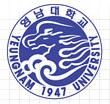 Pre-arrival Information for Exchange Students at Yeungnam UniversityBrief Information about Yeungnam UniversityLocation : Gyeongsan City, Gyeongbuk Province, Republic of KoreaType : Private UniversityAcademicsUndergraduate Program : 15 Colleges, 2 Independent Schools, 1 Evening ProgramGraduate Program : 1 Graduate School, 2 Professional Graduate Schools, 9 SpecializedGraduate SchoolsEnrollment : 26,952(23,493 Undergraduate Students/ 3,459 Graduate Students)Faculty : 1,140Staff : 330International Students: 1,055(530 Undergraduate Students/ 115 Exchange Students/ 325 Graduate Students/ 200 Students in the Korean Language Program)Official Arrival Dates : February 27(Sat) ~ March 1(Tue), 2016Beginning Date of Spring Semester, 2016 : March 2, 2016(* March 1 is national holiday)Pick-up service will be available during the above mentioned arrival period.Pick-up ServiceOffice of External Cooperation offers free pick-up service for those who arrive in Daegu city, Korea during the official arrival dates.Pick-up service is available at Daegu International AirportDong Daegu Station Dong Daegu Bus TerminalGyeongsan StationGyeongsan Bus TerminalAfter arriving at Daegu International Airport, it takes 25 minutes from the airport to the university by car.After arriving at Dong Daegu Station or Bus Terminal, it takes 30 minutes to the university by car.After arriving at Gyeongsan Station or Terminal, it takes 15 minutes to the university by car. HousingAll the incoming exchange students have to live in a dormitory on campus.Room Type: Apartment for Two/ Apartment for Four (Two people or four people share one room)Meal plan : OptionalEstimated cost of housing per semester (Dormitory fee is subject to change and exact amount will be announced later in February, 2016)Housing : Approximately US $500(KR \600,000)/SemesterMeal Plan : Approximately US $500(KR \600,000)/Semester(Including Breakfast, Lunch, Dinner every day)On-campus housing, free for exchange students from the sister universities which has a MOU for free on-campus housing.All the residents can choose the option for meal plan.Dormitory Student Council Fee : US $14(KR \15,000)Dormitory Facility : Bed, Desk, Chair, Closet and LockerBathroom Room for four : Sharing bathroom on each floor Room for two : Sharing bathroom in each apartmentLaundry : Washing machine on each floorKitchen : NoneBlanket Set Order : OptionalApplication for on-campus housing: Application will be made automatically through the Office of External Cooperation.Health Insurance: All the incoming Exchange Students should enroll in the following Health Insurance Service under the health insurance policy of Yeungnam University.7. Important Dates8. CurriculumCourse List will be sent to the students via email in the middle of January, 2016.Regular Academic Courses : All the courses offered by YU are open to all of the exchange students.Some courses taught in foreign languages such as English, Japanese, Chinese, etc. are also open to exchange students.Special Courses for Exchange Students : Conversational KoreanMinimum/Maximum credits per semester : 12 Credits/ 18 Credits Course Registration: Staff from the Office of External Cooperation will consult with students prior to the course registration.9. Special ActivitiesField trip hosted by the Office of External Cooperation every semester.Window to Korea program through which exchange students and Yeungnam students can make a team and travel around Korea with financial support from the University.Semester-opening and semester-end party 10. WeatherGyeongsan city, where Yeungnam University is located in, is in Southeast part of the Korean Peninsula.Average Conditions and Temperatures for Spring, Fall, Summer and WinterSpring/Fall : Clear and dry (16°C - 19°C)Summer : Hot and humid (23°C - 30°C)Winter : Cold and dry (-2°C - 8°C)11. Student ID, Email & Internet AccessStudent ID card can be used as an ATM card, for the admission to a library, reservation of library seats, book check-out and taking attendanceEmail: Students can apply for their email ID with the Student ID.Internet Access: Wireless Internet Access is available on campus and LAN access is available in the dormitory rooms.12. 2015 Academic CalendarOrientation : March 2, 2016Spring semester opens : March 2, 2016Mid-term examination : April 20 – 26, 2016Final examination : June 13 - 17, 2016Summer vacation : June 20 – August 31, 2016Fall semester opens : September 1, 2016Mid-term examination : October 20 – 26, 2016Final examination : December 14 - 20, 2016Winter vacation : December 21, 2016 – February 28, 201713. Student Club Activity Students can participate in a club among 100 various student clubs from different fields (culture, foreign language, community service, applied science, arts, religion, sports and exercise)Information on Exchange Student at Yeungnam  : http://cms.yu.ac.kr/oip/sub03_b.htm14. Life at YeungnamRestaurants : There are many restaurants across the main gate of the university(Estimated cost per meal: US $5(KR \6,000) – US $9(KR \10,000))Local TransportationGetting to downtown DaeguBy bus: There are several buses numbered #609, 649, 509 going downtown of Daegu. The bus station is just across from the main gate of the university.By subway : The students can use subway at the “Yeungnam University Station” at the main gate of the university. The destination for downtown Daegu is Banwoldang station.Website for bus route information : http://businfo.daegu.go.kr/en/Shopping : Open market in Gyeongsan, Outlet in Suseong-gu, Daegu, Downtown Daegu(Dongsungro street), Outlet in Sinseo-dong, Dong-gu, Daegu15. Contact InformationName : Ms. Park, HyangsunPhone : +82-53-810-7872/ Fax : +82-53-813-4016Email : sunnyrena@ynu.ac.kr    TypeCostCoverage & RemarksYU Health CareServiceApproximatelyUS $15(KR\16,500)/SemesterAll the students who are registered at Yeungnam should join the YU Health Care Service.Students can get free health care service through the Health Care Center at Yeungnam University.The following treatments are available at the Health Care Center: Internal Medicine, Mental Health Treatment, Ophthalmology, Dermatology, ENT(Ear, Nose & Throat), Dental treatment.Students who receive treatment at a affiliated hospital by the YU Health Care Center, will be reimbursed for their treatment fee. MandatoryInternational Students’ Health CareServiceUS $200(KR\220,000)/SemesterStudents will be reimbursed for their treatment fee from the health insurance company when they receive the treatment service at all hospitals in Korea.100% reimbursement in case of an injuryReimbursement will be decided according to the type of injury or disease.You can choose your own insurance or this one.2016.02.27(Sat)-03.01(Tue)Arrival2016.03.02(Wed)OrientationBuddy MeetingSpring Semester Open2016.03.04(Fri)Medical CheckOpening Party2016.03.09(Wed)-10(Thu)Alien Registration Card Applications